Współpraca zamiast konkurencji – ruszają EMPIRIE Sieci Wymiany DoświadczeńAby zamienić jeden udany projekt w wiele sukcesów, należy powtórzyć go wiele razy. Od kilku miesięcy intensywnie pracowaliśmy, aby stworzyć miejsce, w którym dziesiątki ekspertów i praktyków będzie mogło podzielić się wiedzą i doświadczeniem, aby setki projektów przekuć w tysiące sukcesów - dla dobra milionów mieszkańców i społeczności lokalnych. Tak powstały EMPIRIE Sieci Wymiany Doświadczeń, nowy projekt Związku Miast Polskich, który rusza już za kilka dni, w ramach realizowanego przez nas od 2019 roku projektu szkoleniowo-doradczego „Budowanie potencjału instytucjonalnego średnich i małych miast w Polsce na rzecz wdrażania skutecznych lokalnych polityk rozwoju”. EMPIRIE Sieci Wymiany Doświadczeń (SWD) to unikatowe przedsięwzięcie oparte na popularnej idei sieciowania. Będą to specjalne grupy zrzeszające przedstawicieli miast, które będą się spotykać kilka razy do roku, aby wymieniać się  doświadczeniami, uczyć się od siebie nawzajem oraz wypracowywać nowe rozwiązania wokół określonych zagadnień, kluczowych z punktu widzenia rozwoju małych i średnich miast. ZMP powołało 8 sieci (7 tematycznych i 1 specjalną dla liderów): Cyfryzacja – MIASTO CYFROWE Finanse samorządowe/fundusze na rozwój - ZASOBY MIAST Partycypacja/ konsultacje/współpraca - MIASTO OBYWATELI Polityka społeczna/senioralna – MIASTO DOSTĘPNE I SPRAWIEDLIWE Przedsiębiorczość lokalna/turystyka – MIASTO PRZEDSIĘBIORCZE Środowisko, OZE (klimat) - MIASTO NEUTRALNE KLIMATYCZNIE/ZIELONE Zarządzanie Zasobami Ludzkimi – ZASOBY KADROWE/LUDZKIE W MIASTACH Sieć dla liderów (burmistrzów/prezydentów) – LEADERSHIP = PRZYWÓDZTWO, WIZJA i ODPOWIEDZIALNOŚĆ Niegdyś konkurenci dziś partnerzy na rzecz rozwiązywania problemów swoich miast – jak to działa?EMPIRIE SWD będą współtworzyć aktywni samorządowcy - przedstawiciele zarówno miast programu „Rozwój Lokalny” (którzy jeszcze niedawno konkurowali między sobą o granty), jak i zainteresowanych miast członkowskich ZMP, specjaliści w obszarach działania sieci.W ramach funkcjonowania EMPIRII przewidziane są trzy formy członkostwa/udziału w każdej sieci w zależności od grupy miast: laureaci i finaliści Programu „Rozwój Lokalny” (90 zgłoszeń z 41 miast), miasta zrzeszone w ZMP i wnoszące dobrą praktykę mające doświadczenie i/lub stosujące innowacyjne rozwiązania w danej dziedzinie (tzw. Liderzy Zmian) oraz chętni z wszelkich pozostałych miast zainteresowanych obserwowaniem prac sieci i ich wynikami – miasta Obserwatorzy. Już w czerwcu Związek Miast Polskich zaprosi do EMPIRII miasta Obserwatorów. Ich przedstawiciele będą mogli dołączyć do zamkniętych grup Facebookowych utworzonych na profilu ZMP, odpowiadających poszczególnym sieciom i ich tematom. Grupy te z założenia mają także służyć do stałego kontaktu, wymiany informacji i interakcji pomiędzy wszystkimi jej uczestnikami – zarówno w zakresie prac sieci jak i innych bieżących spraw działania JST w danym zakresie tematycznym. Mają stać się również miejscem stałych kontaktów urzędników miejskich. Miasta Obserwatorzy, uczestnicząc w tej formie, będą jako pierwsi zapoznawać się z wynikami pracy sieci oraz je opiniować.Sieci Wymiany Doświadczeń to swoista GRA o rozwój - gdzie wszyscy gramy razem i wszyscy wygrywamy. Udział w EMPIRIACH SWD to przede wszystkim realne korzyści dla miasta oraz zespołu miejskiego: ​ dostęp do unikalnej wiedzy i sprawdzonych dobrych praktyk dodatkowe wsparcie w realizacji projektów​ kolektywne i kreatywne rozwiązywanie problemów testowanie nowych rozwiązań w zaufanym gronie  zbudowanie sieci sprawdzonych partnerów zdobycie doświadczenia we współpracy sieciowej, podniesienie poziomu rozwoju instytucjonalnego rozwój kompetencji uczestników sieci (rozwój kariery samorządowej) pozycjonowanie i promowanie miasta jako eksperta/lidera​ Uniknij błędów - zobacz, jak robią to inni!Jeszcze w czerwcu rozpoczniemy nabór miast Obserwatorów. Zachęcamy do śledzenia naszego profilu na Facebooku oraz strony na www.empirie.miasta.pl, gdzie będziemy zamieszczali aktualne informacje na temat EMPIRII i możliwości udziału w nich.Zachęcamy też do obejrzenia i publikowania animacji -https://www.youtube.com/watch?v=O5hFZtZR9sQW załączeniu grafiki do wykorzystania. Kontakt:  Joanna Proniewicz, rzeczniczka prasowa Związku Miast Polskich, joanna.proniewicz@zmp.poznan.pl, tel. 601 312 741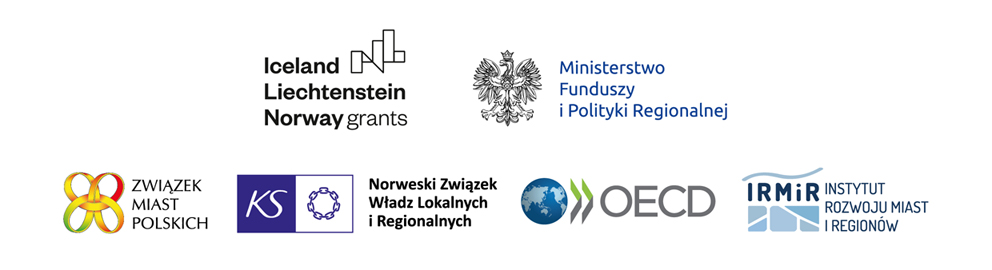 Związek Miast Polskich Informacja prasowa21 kwietnia 2022 r.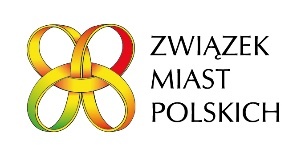 